		Agreement		Concerning the Adoption of Harmonized Technical United Nations Regulations for Wheeled Vehicles, Equipment and Parts which can be Fitted and/or be Used on Wheeled Vehicles and the Conditions for Reciprocal Recognition of Approvals Granted on the Basis of these United Nations Regulations*		(Revision 3, including the amendments which entered into force on 14 September 2017)_________		Addendum 160 – UN Regulation No. 161		Amendment 3 Supplement 3 to the original version of the Regulation - Date of entry into force : 5 June 2023		Uniform provisions concerning the protection of motor vehicles against unauthorized use and the approval of the device against unauthorized use (by mean of a locking system)This document is meant purely as documentation tool. The authentic and legal binding text is: ECE/TRANS/WP.29/2022/146._________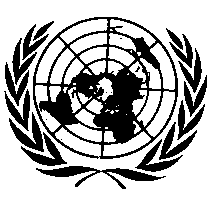 UNITED NATIONS Paragraph 5.3., amend to read:"5.3.	Electromechanical and electronic devices to prevent unauthorized use shall comply with the requirements of paragraphs 5.1. and 5.2. and shall be submitted to the tests described in Annex 6, mutatis mutandi.Components that are not embedded in the vehicle (e.g. keys, which are used for activation/deactivation) need not to comply with the requirements described in Annex 6.If the technology of the device is such that Paragraph 5. and Annex 6 are not applicable it shall be verified that care has been taken to preserve safety of the vehicle. The functioning process of these devices shall incorporate secure means to prevent any risk of blocking or accidental malfunctioning which could compromise the safety of the vehicle."Paragraphs 6.1. to 6.3., shall be deletedInsert new paragraphs 6.1. to 6.3., to read:"6.1.	Every modification of a vehicle or component type with regard to this Regulation shall be notified to the administrative department which approved the vehicle or component type. The department may then either:6.1.1.	consider that the modifications made are unlikely to have an appreciable adverse effect and that in any case the component or the vehicle still complies with the requirements, or6.1.2.	require a further report from the technical service responsible for conducting the tests.6.2.	Confirmation or refusal of approval, specifying the alteration, shall be communicated by the procedure specified in paragraph 4.3. above to the Contracting Parties to the Agreement applying this Regulation.6.3.	The Type Approval Authority shall inform the other Contracting Parties of the extension by means of the communication form which appears in Annex 1 to this Regulation. It shall assign a serial number to each extension, to be known as the extension number."Annex 6, paragraph 1., amend to read:"1.	Operation parametersThe requirements below do not apply to:(a)	Those components that are fitted and tested as part of the vehicle, whether or not a locking system is fitted (e.g. lamps, alarm system, immobilizer); or(b)	Those components that have previously been tested as part of the vehicle and documentary evidence has been provided., or(c)	Components that are not embedded in the vehicle, e.g. keys.All components of the locking system shall operate without any failure under the following conditions"E/ECE/TRANS/505/Rev.3/Add.160/Amend.3E/ECE/TRANS/505/Rev.3/Add.160/Amend.316 June 2023 